Enrolment Application FormParent(s)/Guardian(s) Details:0504 22492ballycahillns@gmail.comRoll No: 01569O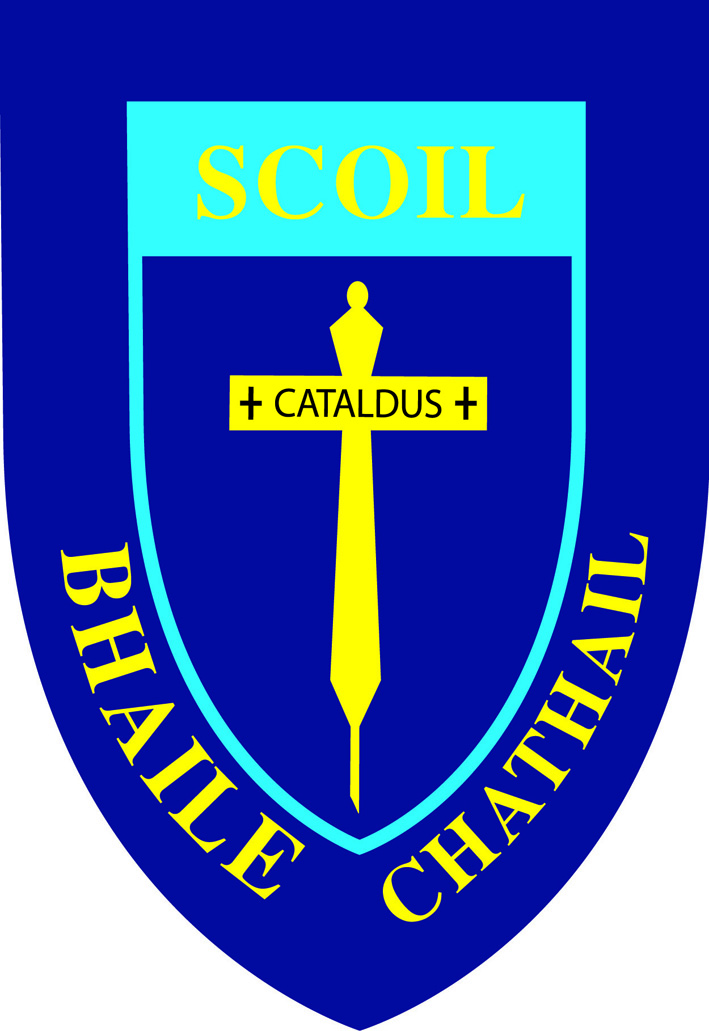 	Ballycahill NS	Ballycahill	Thurles	Co TipperaryYear:_________________________________________________________________Name of Child:_________________________________________________________________Date of Birth:_________________________________________________________________Gender:_________________________________________________________________Address:_________________________________________________________________Name and Class of Siblings Currently Enrolled:____________________________________________________Parish in which the applicant resides:____________________________________________________Name:_______________________ (     ) Parent (    ) Custodian (    ) Legal GuardianAddress:_________________________________________________________________Home Tel: __________________Mobile: _____________________E-mail: _____________________Name:_______________________ (     ) Parent (    ) Custodian (    ) Legal GuardianAddress:_________________________________________________________________Home Tel: __________________Mobile: _____________________Mobile: _____________________E-mail: _____________________Signature 1:	_____________________________Signature 1:	_____________________________Signature 2:	_____________________________Signature 2:	_____________________________Date:		_____________________________	Date:		_____________________________	Date:		_____________________________Date:		_____________________________